Activity 6a and 6b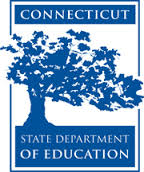 Connecticut Core Standards for English Language Arts and LiteracyGrades K–5Systems of Professional LearningSession at-a-GlanceActivity 6a and 6b: Viewing a Video and Choosing a Protocol (25 minutes)Participants view a video of a fourth grade class engaged in text-based discussion, and will consider the importance of protocols for creating a productive environment for students. They will also note where formative assessment opportunities arise during the lesson. After viewing and discussing the video, participants select a protocol from a list of discussion protocols, learn about it, and explain it to others. Each pair of participants selects a discussion protocol to use in their close reading lesson.Supporting Documents:DirectionsList of Discussion ProtocolsLesson Plan TemplateVideo:Science Talk from Expeditionary Learning http://vimeo.com/76178452 PowerPoint Slides:57–60Session ImplementationModule 2Facilitator GuideSupporting All Students in Close Reading, Academic Language, and Text-Based DiscussionActivity 6aActivity 6aSlide 57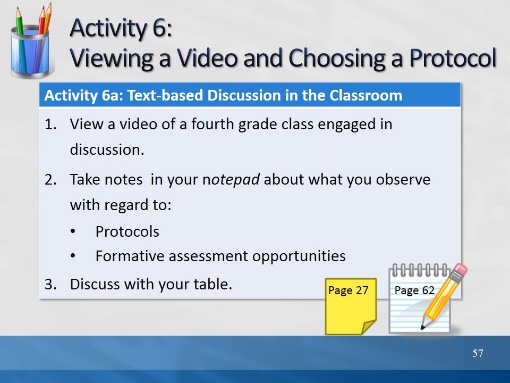 Description of the Activity:In Activity 6a, participants will view a video of a fourth grade class engaged in text-based discussion, and will consider the importance of protocols for creating a productive environment for students. They will also note where formative assessment opportunities arise during the lesson. The video can be found here: Science Talk from Expeditionary Learning http://vimeo.com/76178452 After viewing and discussing the video, in Activity 6b participants will select a protocol from a list of discussion protocols in their Participant Guides, learn about it, and explain to others.Description of the Activity:In Activity 6a, participants will view a video of a fourth grade class engaged in text-based discussion, and will consider the importance of protocols for creating a productive environment for students. They will also note where formative assessment opportunities arise during the lesson. The video can be found here: Science Talk from Expeditionary Learning http://vimeo.com/76178452 After viewing and discussing the video, in Activity 6b participants will select a protocol from a list of discussion protocols in their Participant Guides, learn about it, and explain to others.Slide 58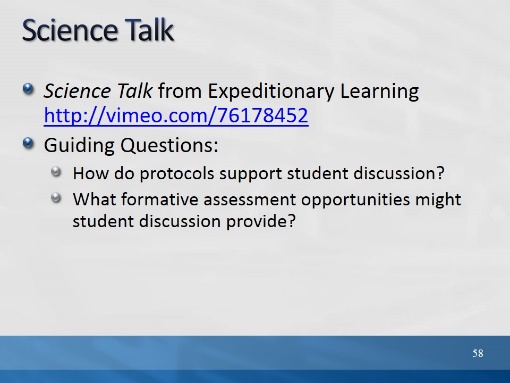 These guiding questions also appear in the Participant Guide.These guiding questions also appear in the Participant Guide.Activity 6bActivity 6bSlide 59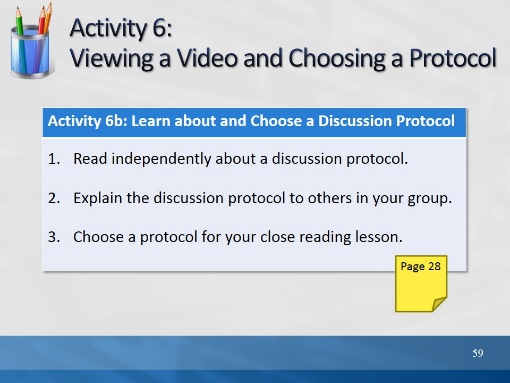 Description of the Activity:Participants will view a video of a fourth grade class engaged in text-based discussion, and will consider the importance of protocols for creating a productive environment for students. They will also note where formative assessment opportunities arise during the lesson. After viewing and discussing the video, participants will select a protocol from a list of discussion protocols, learn about it, and explain to others. The video can be found here: Science Talk from Expeditionary Learning http://vimeo.com/76178452 Description of the Activity:Participants will view a video of a fourth grade class engaged in text-based discussion, and will consider the importance of protocols for creating a productive environment for students. They will also note where formative assessment opportunities arise during the lesson. After viewing and discussing the video, participants will select a protocol from a list of discussion protocols, learn about it, and explain to others. The video can be found here: Science Talk from Expeditionary Learning http://vimeo.com/76178452 Slide 60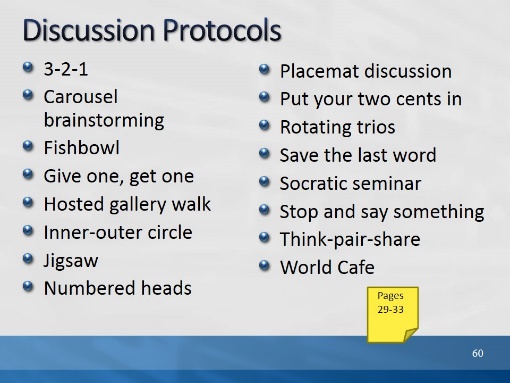 Explain to participants that these protocols are described in their Participant Guide. At their table, each of them should choose a different protocol and study it briefly. Then they will describe it to others at their table. Explain to participants that these protocols are described in their Participant Guide. At their table, each of them should choose a different protocol and study it briefly. Then they will describe it to others at their table. 